Borough Of Hellertown2023 Real Estate Tax & Fire TaxBilling Date    February 1, 2023Real Estate Tax              20.00     MILLSFire Tax                              1.50     MILLS   				  	    21.50     MILLS	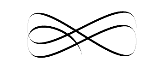 Full PaymentsDiscount   2%            Until            April  4, 2023                               Base                          Until            June   6, 2023                               Penalty   10%            After           June   6, 2023Installments                          First Installment           Base 	        Until         April  4, 2023                        Second Installment      Base           Until         June   6, 2023                        10%   Penalty               Penalty      After        June   6, 20232023 Residential Sanitation & Recycling                                                 		Billing Date    January 20, 2023Full Payments Base Due         $311.85       Until         March 1, 2023Sanitation     $194.25         Recycling     $117.60                                            		           Penalty 10%   $343.04     After	 March 1, 2023			         Sanitation    $213.68         Recycling    $129.36						    Installments    First Installment	          Base   	Until        March 1, 2023                                                Second Installment	Base             Until        April 3, 2023    10% Penalty  		Penalty	After	      April 3, 2023	      2023 Residential Rental FeeBilling Date  January 3, 2023Rental Fee                  February 7, 2023        $ 75.00$25.00 Late Fee         February 8, 2023       $100.002023 Business RegistrationBilling Date  January 3, 2023Due March 1, 2023Registration Fee	       March 1, 2023       $60.00 $25.00 Late Fee         March 2, 2023        $85.00